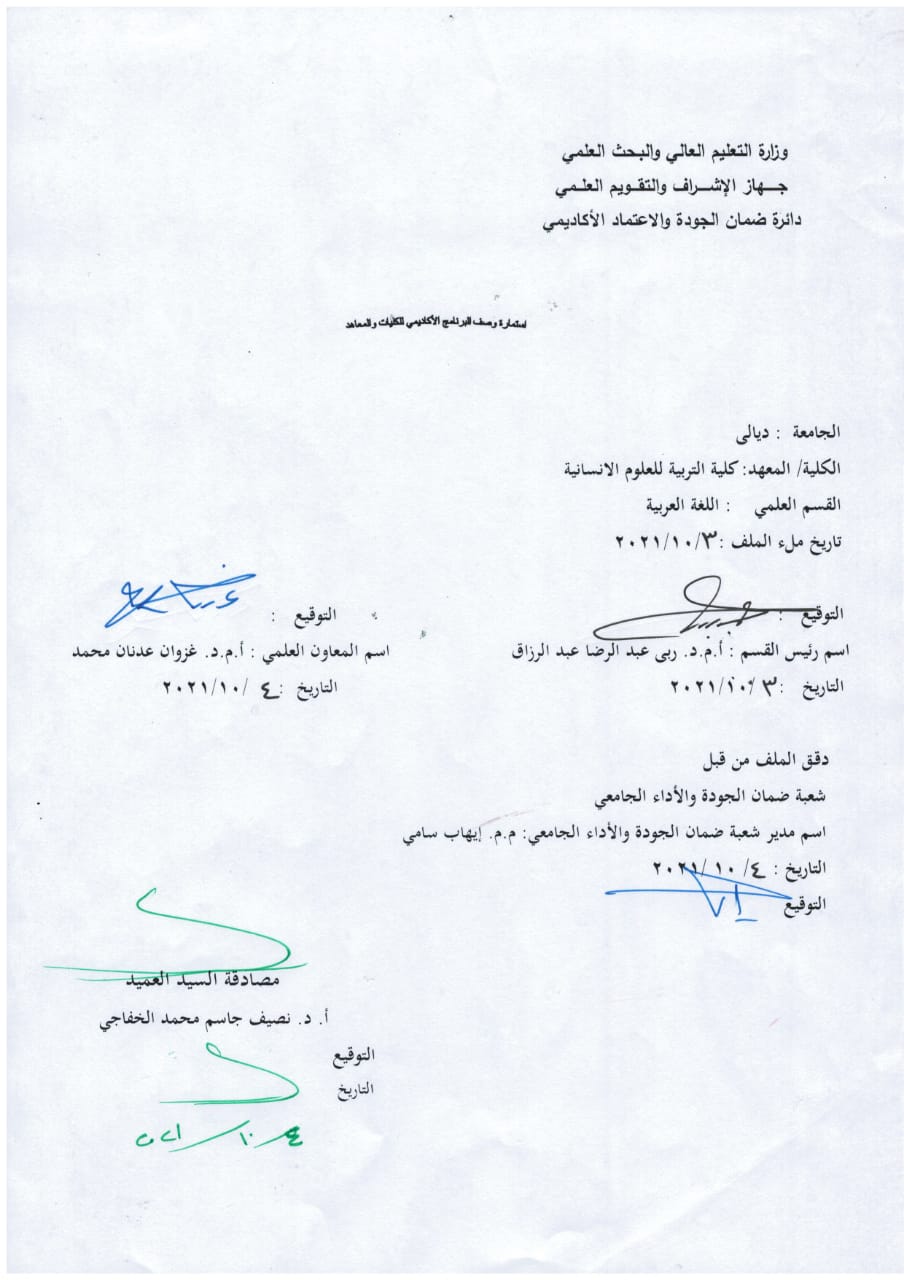 وصف البرنامج الأكاديمي نموذج وصف المقررأ.د. مكي نومان مظلوم وصف المقرريوفر وصف البرنامج الأكاديمي هذا  ايجازاً مقتضياً لأهم خصائص البرنامج ومخرجات التعلم المتوقعة من الطالب تحقيقها مبرهناً عما إذا كان قد حقق الاستفادة القصوى من الفرص المتاحة . ويصاحبه وصف لكل مقرر ضمن البرنامجالمؤسسة التعليميةجامعة ديالى  / كلية التربية للعلوم الانسانية القسم العلمي / المركز قسم اللغة العربية اسم البرنامج الأكاديمي او المهني قسم اللغة العربية اسم الشهادة النهائية دكتوراه في اللغة العربية و ادابهاالنظام الدراسي : سنوي /مقررات /أخرى سنوي برنامج الاعتماد المعتمد  اعتماد معايير الاتحاد للجامعات العربية المؤثرات الخارجية الأخرى وزارة التربية ـ مؤسسات أخرى في الدولة تاريخ إعداد الوصف 12/12/2022مأهداف البرنامج الأكاديميأهداف البرنامج الأكاديميجعل المنتج الذي يتمخض عن قسم اللغة العربية في كلية التربية عنصرا فعالا في خدمة المجتمع وتوصيل الرسالة التربوية المطلوبة في اعلاء أفضل المستويات العلمية والتربوية 0 جعل المنتج الذي يتمخض عن قسم اللغة العربية في كلية التربية عنصرا فعالا في خدمة المجتمع وتوصيل الرسالة التربوية المطلوبة في اعلاء أفضل المستويات العلمية والتربوية 0  مخرجات البرنامج المطلوبة وطرائق التعليم والتعلم والتقييمالاهداف المعرفية  أ1-  تمكين الطلبة من الحصول على المعرفة والفهم للاطار الفكري في مادة النحو 0     أ2-اعداد الطلبة اعدادا نفسيا وتربويا لمهنة التدريس في المدارس الثانوية 0أ3- اعداد الطلبة اعدادا نفسيا وتربويا لمهنة تدريس مادة النحو في المدارس الثانوية ب – الأهداف المهاراتية الخاصة بالبرنامج ب 1 – يحدد آلية نقل المعرفة النظرية الى جانب الجانب التطبيقي داخل الصفر المدرسي 0ب 2 – يطبق استراتيجيات النحو داخل الصف المدرسي 0ب 3 -  يطبق الاساليب المناسبة للتقليل من أثر النسيان 0ب4ـ يطبق نظريات التعليم في المواقف التعليمية 0           طرائق التعليم والتعلم 1ـاستخدام طريقة الالقاء والمحاضرة في تزويد الطلبة بالاساسيات والمواضيع المتعلقة بالمعرفة الموضحة في (1)2ـ من خلال طريقة الاستجواب والمناقشة يتم توضيح المواد الدراسية وشرحها من قبل الكادر الاكاديمي 3ـ توجيه الطلبة بزيارة المكتبة والشبكة الدولية للمعلوماتية للحصول على المعلومات والحقائق 0     طرائق التقييم 40% امتحانات فصلية ، ويؤخذ بنظر الاعتبار المواظبة والمشاركة اليومية 060% اختبارات نهاية الفصل الدراسي 0ج- الأهداف الوجدانية والقيمية .         ج1- تعرف أقسام الكلم العربي ج2- التمييز بين المعارف والنكرات ج3- تركيب الجمل تركيبا سليما من الناحية اللغوية والنحوية    ج4- معرفة دلالة الحركات الاعرابية ووظيفتها بالشكل الصحيح     طرائق التعليم والتعلم 1ـ تكليف الطلبة بعمل تقارير فيما يخص المحاضرة المتداولة وأظهار اهميتها 0 2ـ استجواب الطلبة من خلال مجموعة من الاسئلة التفكيرية ( كيف ، لماذا ، اين ،000 ) لبعض المواضيع 3ـ تشكيل حلقات نقاشية يكافأ على اجابته الطالب ضمنها وتصحيح معلوماته اذا أخطأ 0 4ـ تدريس الطلبة كيفية بناء طرق التفكير والتحليل لديهم  0    طرائق التقييم 1ـ اثارة عنصر التحفيز بين الطلبة من خلال مكافأة المتقدم بالدرجات 0 2ـ احتساب الاجابة الصحيحة اجابة انموذجية معتمدة في الامتحان اليومي أو النهائي 0 3ـ دعم الطلبة الذين لديهم كفاءة جيدة بما يتلاءم ومتطلبات القسم  0د -المهارات العامة والتأهيلية المنقولة (المهارات الأخرى المتعلقة بقابلية التوظيف والتطور الشخصي).د1- اد2-د3-   د4-د -المهارات العامة والتأهيلية المنقولة (المهارات الأخرى المتعلقة بقابلية التوظيف والتطور الشخصي).د1- اد2-د3-   د4-د -المهارات العامة والتأهيلية المنقولة (المهارات الأخرى المتعلقة بقابلية التوظيف والتطور الشخصي).د1- اد2-د3-   د4-د -المهارات العامة والتأهيلية المنقولة (المهارات الأخرى المتعلقة بقابلية التوظيف والتطور الشخصي).د1- اد2-د3-   د4-د -المهارات العامة والتأهيلية المنقولة (المهارات الأخرى المتعلقة بقابلية التوظيف والتطور الشخصي).د1- اد2-د3-   د4-         طرائق التعليم والتعلم          طرائق التعليم والتعلم          طرائق التعليم والتعلم          طرائق التعليم والتعلم          طرائق التعليم والتعلم          طرائق التقييم          طرائق التقييم          طرائق التقييم          طرائق التقييم          طرائق التقييم بنية البرنامج بنية البرنامج بنية البرنامج بنية البرنامج بنية البرنامج المرحلة الدراسية رمز المقرر أو المساقاسم المقرر أو المساق          الساعات المعتمدة          الساعات المعتمدةالمرحلة الدراسية رمز المقرر أو المساقاسم المقرر أو المساق     نظري    عملي الاولى 161النحو 90 ساعة سنويا بواقع 3 ساعة لكل شعبة لايوجد سالتخطيط للتطور الشخصي1ـ ان المنهج ينبغي ان يرعي ميول الطلبة واتجاهاتهم وحاجاتهم ومشكلاتهم 02ـ ان المنهج ينبغي ان يكونن متكيفا مع حاضر الطلبة ومستقبلهم ، وان يكون توافق بين اساليب التعلم وخصائص نمو الطلبة 0 3ـ ان يكون التدريسي ذا شخصية مؤثرة في طلبته ، كون الطالب يتاثر أولا بالتدريسي ، والاستاذ المتكن يضيف اسلوبا خاصا لشخصية الطالب في التدريس 0 4ـ التحديث الدوري ( السنوي ) لخطط التدريب المعتمدة معيار القبول (وضع الأنظمة المتعلقة بالالتحاق بالكلية أو المعهد)1ـ القبول المركزي 2ـ رغبة الطالب 03ـ المعدل التنافسي بين الاقسام 0أهم مصادر المعلومات عن البرنامج1ـ الكتب الدوريات ، الرسائل والاطاريح الجامعية التي تطابق اخر متطلبات الدراسة في تخصص النحو 0 2ـ شبكة المعلومات الدولية 0 3ـ الخبرة الشخصية للقائم بتدريس المقرر 0 مخطط مهارات المنهجمخطط مهارات المنهجمخطط مهارات المنهجمخطط مهارات المنهجمخطط مهارات المنهجمخطط مهارات المنهجمخطط مهارات المنهجمخطط مهارات المنهجمخطط مهارات المنهجمخطط مهارات المنهجمخطط مهارات المنهجمخطط مهارات المنهجمخطط مهارات المنهجمخطط مهارات المنهجمخطط مهارات المنهجمخطط مهارات المنهجمخطط مهارات المنهجمخطط مهارات المنهجمخطط مهارات المنهجمخطط مهارات المنهجمخطط مهارات المنهجيرجى وضع اشارة في المربعات المقابلة لمخرجات التعلم الفردية من البرنامج الخاضعة للتقييميرجى وضع اشارة في المربعات المقابلة لمخرجات التعلم الفردية من البرنامج الخاضعة للتقييميرجى وضع اشارة في المربعات المقابلة لمخرجات التعلم الفردية من البرنامج الخاضعة للتقييميرجى وضع اشارة في المربعات المقابلة لمخرجات التعلم الفردية من البرنامج الخاضعة للتقييميرجى وضع اشارة في المربعات المقابلة لمخرجات التعلم الفردية من البرنامج الخاضعة للتقييميرجى وضع اشارة في المربعات المقابلة لمخرجات التعلم الفردية من البرنامج الخاضعة للتقييميرجى وضع اشارة في المربعات المقابلة لمخرجات التعلم الفردية من البرنامج الخاضعة للتقييميرجى وضع اشارة في المربعات المقابلة لمخرجات التعلم الفردية من البرنامج الخاضعة للتقييميرجى وضع اشارة في المربعات المقابلة لمخرجات التعلم الفردية من البرنامج الخاضعة للتقييميرجى وضع اشارة في المربعات المقابلة لمخرجات التعلم الفردية من البرنامج الخاضعة للتقييميرجى وضع اشارة في المربعات المقابلة لمخرجات التعلم الفردية من البرنامج الخاضعة للتقييميرجى وضع اشارة في المربعات المقابلة لمخرجات التعلم الفردية من البرنامج الخاضعة للتقييميرجى وضع اشارة في المربعات المقابلة لمخرجات التعلم الفردية من البرنامج الخاضعة للتقييميرجى وضع اشارة في المربعات المقابلة لمخرجات التعلم الفردية من البرنامج الخاضعة للتقييميرجى وضع اشارة في المربعات المقابلة لمخرجات التعلم الفردية من البرنامج الخاضعة للتقييميرجى وضع اشارة في المربعات المقابلة لمخرجات التعلم الفردية من البرنامج الخاضعة للتقييميرجى وضع اشارة في المربعات المقابلة لمخرجات التعلم الفردية من البرنامج الخاضعة للتقييميرجى وضع اشارة في المربعات المقابلة لمخرجات التعلم الفردية من البرنامج الخاضعة للتقييميرجى وضع اشارة في المربعات المقابلة لمخرجات التعلم الفردية من البرنامج الخاضعة للتقييميرجى وضع اشارة في المربعات المقابلة لمخرجات التعلم الفردية من البرنامج الخاضعة للتقييميرجى وضع اشارة في المربعات المقابلة لمخرجات التعلم الفردية من البرنامج الخاضعة للتقييممخرجات التعلم المطلوبة من البرنامجمخرجات التعلم المطلوبة من البرنامجمخرجات التعلم المطلوبة من البرنامجمخرجات التعلم المطلوبة من البرنامجمخرجات التعلم المطلوبة من البرنامجمخرجات التعلم المطلوبة من البرنامجمخرجات التعلم المطلوبة من البرنامجمخرجات التعلم المطلوبة من البرنامجمخرجات التعلم المطلوبة من البرنامجمخرجات التعلم المطلوبة من البرنامجمخرجات التعلم المطلوبة من البرنامجمخرجات التعلم المطلوبة من البرنامجمخرجات التعلم المطلوبة من البرنامجمخرجات التعلم المطلوبة من البرنامجمخرجات التعلم المطلوبة من البرنامجمخرجات التعلم المطلوبة من البرنامجمخرجات التعلم المطلوبة من البرنامجالسنة / المستوىرمز المقرراسم المقررأساسيأم اختياريأساسيأم اختياريالأهداف المعرفية الأهداف المعرفية الأهداف المعرفية الأهداف المعرفية الأهداف المهاراتية الخاصة بالبرنامج الأهداف المهاراتية الخاصة بالبرنامج الأهداف المهاراتية الخاصة بالبرنامج الأهداف المهاراتية الخاصة بالبرنامج الأهداف الوجدانية والقيمية الأهداف الوجدانية والقيمية الأهداف الوجدانية والقيمية الأهداف الوجدانية والقيمية المهارات العامة والتأهيلية المنقولة( المهارات الأخرى المتعلقة بقابلية التوظيف والتطور الشخصي)المهارات العامة والتأهيلية المنقولة( المهارات الأخرى المتعلقة بقابلية التوظيف والتطور الشخصي)المهارات العامة والتأهيلية المنقولة( المهارات الأخرى المتعلقة بقابلية التوظيف والتطور الشخصي)المهارات العامة والتأهيلية المنقولة( المهارات الأخرى المتعلقة بقابلية التوظيف والتطور الشخصي)السنة / المستوىرمز المقرراسم المقررأساسيأم اختياريأساسيأم اختياريأ1أ2أ3أ4ب1ب2ب3ب4ج1ج2ج3ج4د1د2د3د4الاولى 161النحو اساسي اساسي ////////////////الاولى يوفر وصف المقرر هذا إيجازاً مقتضياً لأهم خصائص المقرر ومخرجات التعلم المتوقعة من الطالب تحقيقها مبرهناً عما إذا كان قد حقق الاستفادة القصوى من فرص التعلم المتاحة. ولابد من الربط بينها وبين وصف البرنامج.؛المؤسسة التعليميةجامعة ديالى / وزارة التعليم العالي والبحث العلمي القسم العلمي  / المركز   كلية التربية للعلوم الانسانية / قسم اللغة العربية 0اسم / رمز المقرر2344أشكال الحضور المتاحةطلبة المرحلة الاولى 0الفصل / السنةالسنوي عدد الساعات الدراسية (الكلي)90 ساعة بواقع 3 ساعة لكل شعبة 0تاريخ إعداد هذا الوصف 12/12/2022مأهداف المقررأهداف المقرر1ـ اعداد الطلبة لتدريس مادة النحو 1ـ اعداد الطلبة لتدريس مادة النحو 2ـ اعداد باحثين علميين في مجال البحث في مادة النحو 2ـ اعداد باحثين علميين في مجال البحث في مادة النحو 3ـ اجراء البحوث والتقارير في مادة النحو 3ـ اجراء البحوث والتقارير في مادة النحو مخرجات المقرر وطرائق التعليم والتعلم والتقييمأ- الأهداف المعرفية  أ1- يعرف مفهوم النحو , الكلام , الجملة وغير ذلكأ2- يبين اهمية دراسة النحوأ3- يحدد اهداف الدراسة لهذا المقرر النحوأ4- يميز بين اهداف دراسة النحوأ5- يوضح خصائص دراسة هذه المادةأ6-  يحدد الخصائص المهمة والواجب تسليط الضوء عليها ضمن دراسة مادة النحوب -  الأهداف المهاراتية الخاصة بالمقرر.   ب1 –يكتب ورقة بحيثة , وكتابة بحوث ودراسات متخصصة في حقول اللغة النحو المختلفةب2 – حفظ منظومة ابن مالك في النحو وعدد من القواعد النحوية ( اصول وفروع)بما يلائم طبيعة التدريسب3 – تعلم طرائق تدريس مادة النحوب4-         طرائق التعليم والتعلم المحاضرة المعدلة.المناقشة.الاستجواب.العصف الذهني.الاسئلة التحفيزية     طرائق التقييم 40% امتحانات فصلية , ويؤخذ بنظر الاعتبار المواظبة والمشاركة اليومية.60%اختبارات نهاية الفصل الدراسي.ج- الأهداف الوجدانية والقيمية ج1- يبدي الاهتمام الفاعل بدراسة مادة النحوج2- تنمية الاتجاهات الايجابية نحو عملية التعلمج3-تعديل الاتجاهات السلبية في عملية التعلم والتعليم بما يخص المقرر    طرائق التعليم والتعلم العصف الذهني المناقشةالاسئلة المتشعبة في الاختصاص   طرائق التقييم  المكافئة والتحفيز في رفع المعنويات من خلال الدرجات المحتسبة ضمن التقويم اليوميد - المهارات العامة والتأهيلية المنقولة ( المهارات الأخرى المتعلقة بقابلية التوظيف والتطور الشخصي ).د1- مراجعة الخطوات السابقة مع مخرجاتها.د2- الاطلاع على المستجدات العلمية والادبية عن طريق الكتب والدورياتد3-الاطلاع المتواصل على شبكة المعلومات الدولية في مجال الاختصاصد4-   اجراء المساجلات والحلقات النقاشية مع ذوي الاختصاص الدقيق بدافع تطوير المعرمة والمعلومات الشخصيةبنية المقرربنية المقرربنية المقرربنية المقرربنية المقرربنية المقررالأسبوعالساعاتمخرجات التعلم المطلوبةاسم الوحدة / أو الموضوعطريقة التعليمطريقة التقييم الاسبوع الاول3ضبط الطلبة لهذا الموضوع وفهمه نظريا وتطبيقيا وقدرتهم على ادراكه واستيعابها وتحويلها الى ملكة فهما وتكلما ونقل هذه المعرفة للاخرينالكلام وما يتالف منه عرض تقديمي مناقشة وحوارعرض على العارضة الالكترونيةاختبارات شفهيةواجبات بحثيةحضور الطلبة ومشاركتهم في اثناء المحاضرةالاسبوع الثاني 3ضبط الطلبة لهذا الموضوع وفهمه نظريا وتطبيقيا وقدرتهم على ادراكه واستيعابها وتحويلها الى ملكة فهما وتكلما ونقل هذه المعرفة للاخرينمباحث الاسم ومتعلقاته1-	عرض تقديمي 2-	مناقشة وحوار3-	عرض على العارضة الالكترونية1-اختبارات شفهية 2-واجبات بحثية3-حضور الطلبة ومشاركتهم في اثناء المحاضرةالاسبوع الثالث 3ضبط الطلبة لهذا الموضوع وفهمه نظريا وتطبيقيا وقدرتهم على ادراكه واستيعابها وتحويلها الى ملكة فهما وتكلما ونقل هذه المعرفة للاخرينمباحث الفعل ومتعاقاته1-	عرض تقديمي 2-	مناقشة وحوار3-	عرض على العارضة الالكترونية1-اختبارات شفهية 2-واجبات بحثية3-حضور الطلبة ومشاركتهم في اثناء المحاضرةالاسبوع الرابع3ضبط الطلبة لهذا الموضوع وفهمه نظريا وتطبيقيا وقدرتهم على ادراكه واستيعابها وتحويلها الى ملكة فهما وتكلما ونقل هذه المعرفة للاخرينالمبني بالاسماء ةالافعال1-	عرض تقديمي 2-	مناقشة وحوار3-	عرض على العارضة الالكترونية1-اختبارات شفهية 2-واجبات بحثية3-حضور الطلبة ومشاركتهم في اثناء المحاضرةالاسبوع الخامس3ضبط الطلبة لهذا الموضوع وفهمه نظريا وتطبيقيا وقدرتهم على ادراكه واستيعابها وتحويلها الى ملكة فهما وتكلما ونقل هذه المعرفة للاخرينالمعرب من الاسماء والافعال1-	عرض تقديمي 2-	مناقشة وحوار3-	عرض على العارضة الالكترونية1-اختبارات شفهية 2-واجبات بحثية3-حضور الطلبة ومشاركتهم في اثناء المحاضرةالاسبوع السادس3ضبط الطلبة لهذا الموضوع وفهمه نظريا وتطبيقيا وقدرتهم على ادراكه واستيعابها وتحويلها الى ملكة فهما وتكلما ونقل هذه المعرفة للاخرينالمعتل من الاسماء والافعال1-	عرض تقديمي 2-	مناقشة وحوار3-	عرض على العارضة الالكترونية1-اختبارات شفهية 2-واجبات بحثية3-حضور الطلبة ومشاركتهم في اثناء المحاضرةالاسبوع السابع3ضبط الطلبة لهذا الموضوع وفهمه نظريا وتطبيقيا وقدرتهم على ادراكه واستيعابها وتحويلها الى ملكة فهما وتكلما ونقل هذه المعرفة للاخرينالنكره والمعرفة ( انواع المعارف1-	عرض تقديمي 2-	مناقشة وحوار3-	عرض على العارضة الالكترونية1-اختبارات شفهية 2-واجبات بحثية3-حضور الطلبة ومشاركتهم في اثناء المحاضرةالاسبوع الثامن 3ضبط الطلبة لهذا الموضوع وفهمه نظريا وتطبيقيا وقدرتهم على ادراكه واستيعابها وتحويلها الى ملكة فهما وتكلما ونقل هذه المعرفة للاخرينالضمير بانواعه1-	عرض تقديمي 2-	مناقشة وحوار3-	عرض على العارضة الالكترونية1-اختبارات شفهية 2-واجبات بحثية3-حضور الطلبة ومشاركتهم في اثناء المحاضرةالاسبوع التاسع 3ضبط الطلبة لهذا الموضوع وفهمه نظريا وتطبيقيا وقدرتهم على ادراكا واستيعابها وتحويلها الى ملكة فهما وتكلما ونقل هذه المعرفة للاخرينالعلم1-	عرض تقديمي 2-	مناقشة وحوار3-	عرض على العارضة الالكترونية1-اختبارات شفهية 2-واجبات بحثية3-حضور الطلبة ومشاركتهم في اثناء المحاضرةالاسبوع العاشر 3ضبط الطلبة لهذا الموضوع وفهمه نظريا وتطبيقيا وقدرتهم على ادراكه واستيعابها وتحويلها الى ملكة فهما وتكلما ونقل هذه المعرفة للاخريناقسام العلم1-	عرض تقديمي 2-	مناقشة وحوار3-	عرض على العارضة الالكترونية1-اختبارات شفهية 2-واجبات بحثية3-حضور الطلبة ومشاركتهم في اثناء المحاضرةالاسبوع الحادي عشر3ضبط الطلبة لهذا الموضوع وفهمه نظريا وتطبيقيا وقدرتهم على ادراكه واستيعابها وتحويلها الى ملكة فهما وتكلما ونقل هذه المعرفة للاخريناسماء الاشارة1-	عرض تقديمي 2-	مناقشة وحوار3-	عرض على العارضة الالكترونية1-اختبارات شفهية 2-واجبات بحثية3-حضور الطلبة ومشاركتهم في اثناء المحاضرةالاسبوع الثاني عشر 3ضبط الطلبة لهذا الموضوع وفهمه نظريا وتطبيقيا وقدرتهم على ادراكه واستيعابها وتحويلها الى ملكة فهما وتكلما ونقل هذه المعرفة للاخرينالموصول الحرفي والاسمي1-	عرض تقديمي 2-	مناقشة وحوار3-	عرض على العارضة الالكترونية1-اختبارات شفهية 2-واجبات بحثية3-حضور الطلبة ومشاركتهم في اثناء المحاضرةالاسبوع الثالث عشر3ضبط الطلبة لهذا الموضوع وفهمه نظريا وتطبيقيا وقدرتهم على ادراكه واستيعابها وتحويلها الى ملكة فهما وتكلما ونقل هذه المعرفة للاخرينصلة الموصول1-	عرض تقديمي 2-	مناقشة وحوار3-	عرض على العارضة الالكترونية1-اختبارات شفهية 2-واجبات بحثية3-حضور الطلبة ومشاركتهم في اثناء المحاضرةالاسبوع الرابع عشر3ضبط الطلبة لهذا الموضوع وفهمه نظريا وتطبيقيا وقدرتهم على ادراكه واستيعابها وتحويلها الى ملكة فهما وتكلما ونقل هذه المعرفة للاخرينالمعرف باداة التعريف(ال)معانيها واحواليها1-	عرض تقديمي 2-	مناقشة وحوار3-	عرض على العارضة الالكترونية1-اختبارات شفهية 2-واجبات بحثية3-حضور الطلبة ومشاركتهم في اثناء المحاضرةالاسبوع الخامس عشر3ضبط الطلبة لهذا الموضوع وفهمه نظريا وتطبيقيا وقدرتهم على ادراكه واستيعابها وتحويلها الى ملكة فهما وتكلما ونقل هذه المعرفة للاخرينحكم دخول (ال) على الاعلام1-	عرض تقديمي 2-	مناقشة وحوار3-	عرض على العارضة الالكترونية1-اختبارات شفهية 2-واجبات بحثية3-حضور الطلبة ومشاركتهم في اثناء المحاضرةالاسبوع السادس عسر3ضبط الطلبة لهذا الموضوع وفهمه نظريا وتطبيقيا وقدرتهم على ادراكه واستيعابها وتحويلها الى ملكة فهما وتكلما ونقل هذه المعرفة للاخرينالمبتدا واقسامه1-	عرض تقديمي 2-	مناقشة وحوار3-	عرض على العارضة الالكترونية1-اختبارات شفهية 2-واجبات بحثية3-حضور الطلبة ومشاركتهم في اثناء المحاضرةالاسبوع السابع عشر3ضبط الطلبة لهذا الموضوع وفهمه نظريا وتطبيقيا وقدرتهم على ادراكه واستيعابها وتحويلها الى ملكة فهما وتكلما ونقل هذه المعرفة للاخرينالخبر المفرد-	عرض تقديمي 2-	مناقشة وحوار3-	عرض على العارضة الالكترونية1-اختبارات شفهية 2-واجبات بحثية3-حضور الطلبة ومشاركتهم في اثناء المحاضرةالاسبوع الثامن عشر3ضبط الطلبة لهذا الموضوع وفهمه نظريا وتطبيقيا وقدرتهم على ادراكه واستيعابها وتحويلها الى ملكة فهما وتكلما ونقل هذه المعرفة للاخرينالخبر الجملة1-	عرض تقديمي 2-	مناقشة وحوار3-	عرض على العارضة الالكترونية1-اختبارات شفهية 2-واجبات بحثية3-حضور الطلبة ومشاركتهم في اثناء المحاضرةالاسبوع التاسع عشر3ضبط الطلبة لهذا الموضوع وفهمه نظريا وتطبيقيا وقدرتهم على ادراكه واستيعابها وتحويلها الى ملكة فهما وتكلما ونقل هذه المعرفة للاخرينالتقديم والتاخير في جملة الخبر1-	عرض تقديمي 2-	مناقشة وحوار3-	عرض على العارضة الالكترونية1-اختبارات شفهية 2-واجبات بحثية3-حضور الطلبة ومشاركتهم في اثناء المحاضرةالاسبوع العشرون3ضبط الطلبة لهذا الموضوع وفهمه نظريا وتطبيقيا وقدرتهم على ادراكها واستيعابها وتحويلها الى ملكة فهما وتكلما ونقل هذه المعرفة للاخرينحذف المبتدا والخبر( جوازا ووجوبا)1-	عرض تقديمي 2-	مناقشة وحوار3-	عرض على العارضة الالكترونية1-اختبارات شفهية 2-واجبات بحثية3-حضور الطلبة ومشاركتهم في اثناء المحاضرةالاسبوع الحادي والعشرون3ضبط الطلبة لهذا الموضوع وفهمه نظريا وتطبيقيا وقدرتهم على ادراكه واستيعابها وتحويلها الى ملكة فهما وتكلما ونقل هذه المعرفة للاخرينكان واخواتها( عمل النواسخ ومعانيها)1-	عرض تقديمي 2-	مناقشة وحوار3-	عرض على العارضة الالكترونية1-اختبارات شفهية 2-واجبات بحثية3-حضور الطلبة ومشاركتهم في اثناء المحاضرةالاسبوع الثاني والعشرون3ضبط الطلبة لهذا الموضوع وفهمه نظريا وتطبيقيا وقدرتهم على ادراكه واستيعابها وتحويلها الى ملكة فهما وتكلما ونقل هذه المعرفة للاخرينالتقديم والتاخير في جملة كان واخواتها1-	عرض تقديمي 2-	مناقشة وحوار3-	عرض على العارضة الالكترونية1-اختبارات شفهية 2-واجبات بحثية3-حضور الطلبة ومشاركتهم في اثناء المحاضرةالاسبوع الثالث والعشرون 3ضبط الطلبة لهذا الموضوع وفهمه نظريا وتطبيقيا وقدرتهم على ادراكه واستيعابها وتحويلها الى ملكة فهما وتكلما ونقل هذه المعرفة للاخريناقسام كان ( ناقصة , زائدة , تامة)1-	عرض تقديمي 2-	مناقشة وحوار3-	عرض على العارضة الالكترونية1-اختبارات شفهية 2-واجبات بحثية3-حضور الطلبة ومشاركتهم في اثناء المحاضرةالاسبوع الرابع والعشرون3ضبط الطلبة لهذا الموضوع وفهمه نظريا وتطبيقيا وقدرتهم على ادراكه واستيعابها وتحويلها الى ملكة فهما وتكلما ونقل هذه المعرفة للاخرينمواضع حذف كان1-	عرض تقديمي 2-	مناقشة وحوار3-	عرض على العارضة الالكترونية1-اختبارات شفهية 2-واجبات بحثية3-حضور الطلبة ومشاركتهم في اثناء المحاضرةالاسبوع الخامس والعشرون3ضبط الطلبة لهذا الموضوع وفهمه نظريا وتطبيقيا وقدرتهم على ادراكه واستيعابها وتحويلها الى ملكة فهما وتكلما ونقل هذه المعرفة للاخرينالحروف المشبهة ب ليس (ما)1-	عرض تقديمي 2-	مناقشة وحوار3-	عرض على العارضة الالكترونية1-اختبارات شفهية 2-واجبات بحثية3-حضور الطلبة ومشاركتهم في اثناء المحاضرةالاسبوع السادس والعشرون3ضبط الطلبة لهذا الموضوع وفهمه نظريا وتطبيقيا وقدرتهم على ادراكه واستيعابها وتحويلها الى ملكة فهما وتكلما ونقل هذه المعرفة للاخرينعمل ( لا و ان ) النافيتين1-	عرض تقديمي 2-	مناقشة وحوار3-	عرض على العارضة الالكترونية1-اختبارات شفهية 2-واجبات بحثية3-حضور الطلبة ومشاركتهم في اثناء المحاضرةالاسبوع السابع والعشرون3ضبط الطلبة لهذا الموضوع وفهمه نظريا وتطبيقيا وقدرتهم على ادراكه واستيعابها وتحويلها الى ملكة فهما وتكلما ونقل هذه المعرفة للاخرينعمل (لات)11-	عرض تقديمي 2-	مناقشة وحوار3-	عرض على العارضة الالكترونية-اختبارات شفهية 2-واجبات بحثية3-حضور الطلبة ومشاركتهم في اثناء المحاضرةالاسبوع الثامن والعشرون3ضبط الطلبة لهذا الموضوع وفهمه نظريا وتطبيقيا وقدرتهم على ادراكه واستيعابها وتحويلها الى ملكة فهما وتكلما ونقل هذه المعرفة للاخرينافعال المقاربة ( عملها  واحكامها)1-	عرض تقديمي 2-	مناقشة وحوار3-	عرض على العارضة الالكترونية1-اختبارات شفهية 2-واجبات بحثية3-حضور الطلبة ومشاركتهم في اثناء المحاضرةالاسبوع التاسع والعشرون3ضبط الطلبة لهذا الموضوع وفهمه نظريا وتطبيقيا وقدرتهم على ادراكه واستيعابها وتحويلها الى ملكة فهما وتكلما ونقل هذه المعرفة للاخريناقسام افعال المقار به1-	عرض تقديمي 2-	مناقشة وحوار3-	عرض على العارضة الالكترونية1-اختبارات شفهية 2-واجبات بحثية3-حضور الطلبة ومشاركتهم في اثناء المحاضرةالاسبوع الثلاثون 3ضبط الطلبة لهذا الموضوع وفهمه نظريا وتطبيقيا وقدرتهم على ادراكه واستيعابها وتحويلها الى ملكة فهما وتكلما ونقل هذه المعرفة للاخرينمايشترط في خبر افعال المقاربة1-	عرض تقديمي 2-	مناقشة وحوار3-	عرض على العارضة الالكترونية1-اختبارات شفهية 2-واجبات بحثية3-حضور الطلبة ومشاركتهم في اثناء المحاضرةالاسبوع الحادي والثلاثون3ضبط الطلبة لهذا الموضوع وفهمه نظريا وتطبيقيا وقدرتهم على ادراكه واستيعابها وتحويلها الى ملكة فهما وتكلما ونقل هذه المعرفة للاخرينالتصرف وعدم التصرف في افعال المقاربة-	عرض تقديمي 2-	مناقشة وحوار3-	عرض على العارضة الالكترونية1-اختبارات شفهية 2-واجبات بحثية3-حضور الطلبة ومشاركتهم في اثناء المحاضرةالاسبوع الثاني والثلاثون3ضبط الطلبة لهذا الموضوع وفهمه نظريا وتطبيقيا وقدرتهم على ادراكه واستيعابها وتحويلها الى ملكة فهما وتكلما ونقل هذه المعرفة للاخرينافعال المقاربة بين التمام والنقصان1-	عرض تقديمي 2-	مناقشة وحوار3-	عرض على العارضة الالكترونية1-اختبارات شفهية 2-واجبات بحثية3-حضور الطلبة ومشاركتهم في اثناء المحاضرةالبنية التحتية البنية التحتية 1ـ الكتب المقررة المطلوبة شرح ابن عقيل على الفية ابن مالك2ـ المراجع الرئيسية (المصادر)  شرح قطر الندى , وبل الصدى لابن هشام شرح شذور الذهب اوضح المسالك الى الفية ابن مالكاـ الكتب والمراجع التي يوصى بها                 ( المجلات العلمية , التقارير ,....  )مجلة الاستاذ كلية التربية – ابن رشد / جامعة بغدامجلة ديالى للبحوث الانسانيةب ـ المراجع الالكترونية, مواقع الانترنيت ....خطة تطوير المقرر الدراسي 